الخطة الاستراتيجية لكلية الهندسة ببنها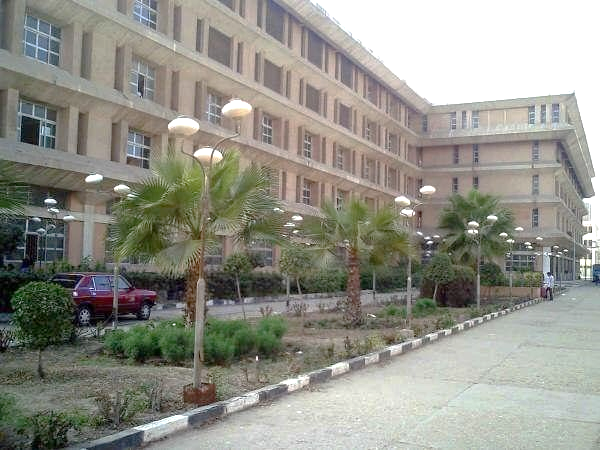 الغايات والأهداف الاستراتيجية للكلية: لتحقيق رؤية ورسالة الكلية وتطوير دور الكلية كأحد المراكز العلمية المتميزة محليا وعالميا في مجال التعليم الهندسي الغاية الأولى: طلاب وخريجون متميزون وقادرون على المنافسة والابتكارالأهداف الاستراتيجية:تطوير سياسات ونظم القبول والتوزيع والتحويل.تقديم برامج تعليمية متميزة ومتطورة تواكب مستجدات واحتياجات سوق العمل. تحديث مستمر لاستراتيجيات التعليم والتعلم وأساليب التدريب والتقويم لمواكبة التطور العلمي. توفير بيئة محفزة للابتكار والاختراع وريادة الأعمال.تقديم خدمات تعليمية وأنشطة طلابية ورعاية متميزة تحقق رضا الطلاب.إنشاء وحدة لتنمية وتعزيز المهارات المهنية التطبيقية والتدريب للطلاب والخريجون في أماكن التوظيف.تعزيز الروابط بين الخريجين والكلية وجهات التوظيف.